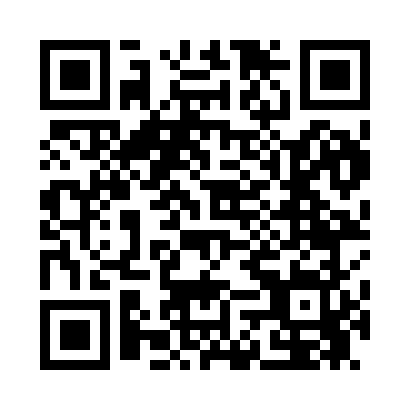 Prayer times for Woodruffs, Nevada, USAMon 1 Jul 2024 - Wed 31 Jul 2024High Latitude Method: Angle Based RulePrayer Calculation Method: Islamic Society of North AmericaAsar Calculation Method: ShafiPrayer times provided by https://www.salahtimes.comDateDayFajrSunriseDhuhrAsrMaghribIsha1Mon3:575:3112:574:538:229:562Tue3:585:3212:574:538:229:563Wed3:595:3212:574:538:229:554Thu4:005:3312:574:538:229:555Fri4:005:3412:584:538:219:546Sat4:015:3412:584:548:219:547Sun4:025:3512:584:548:219:538Mon4:035:3512:584:548:209:539Tue4:045:3612:584:548:209:5210Wed4:055:3712:584:548:209:5211Thu4:065:3712:584:548:199:5112Fri4:065:3812:594:548:199:5013Sat4:075:3912:594:548:189:4914Sun4:085:4012:594:548:189:4915Mon4:105:4012:594:548:179:4816Tue4:115:4112:594:548:179:4717Wed4:125:4212:594:548:169:4618Thu4:135:4312:594:548:159:4519Fri4:145:4312:594:548:159:4420Sat4:155:4412:594:538:149:4321Sun4:165:4512:594:538:139:4222Mon4:175:4612:594:538:129:4123Tue4:185:4712:594:538:129:4024Wed4:205:4712:594:538:119:3925Thu4:215:4812:594:538:109:3726Fri4:225:4912:594:528:099:3627Sat4:235:5012:594:528:089:3528Sun4:245:5112:594:528:079:3429Mon4:255:5212:594:528:069:3230Tue4:275:5312:594:518:059:3131Wed4:285:5312:594:518:049:30